                             CURRICULUM VITAE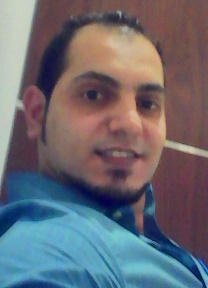 Issa Email: issa.370637@2freemail.com ObjectiveTo obtain a responsible and challenging position where my education and work experience will have valuable application and contribute to the company’s growth.Employment HistoryWruth Gulf   Sales Representative UAE/Dubai 2016 – 2017Take orders and deliver products.Arrange for repairs as needed.Arrange for installation and test-operation of machinery and recommends solutions to product-related problems.Provide competitive information such as bid situations, pricing data, or bundling arrangements in order to establish negotiated pricing contracts for assigned products.Travel to companies and businesses to sell industrial equipment for mechanical uses.Manage and develop new customers, while maintaining existing sales within assigned customers and a given sales territory.Check out existing equipment and recommend upgrades or replacements.Show exactly where to place the equipment and demonstrate its uses.Review daily and monthly sales report with management to determine if goals and objectives are being met.Majed Al Futtaim Group UAE/Dubai 2011-2016Team Leader  2015-2016Responsible for the yearly inventoryDirector of staff training Handling customers, problem solving & managing customer’s complainsScheduling staff working hoursDaily BriefingDaily income reportGood communication with all staffCustomer Service 2011 – 2015Al Hammad Company UAE/Dubai 2008-2010 Labour supervisor 2008-2010Supervising labour in implementing the projectsFinishing department FormanAlpha nutrition Company at Queen Alia Airport –Jordan/Amman 2007-2008Catering Department 2007-2008Educational BackgroundJordan Equivalent High School Diploma SkillsComputer LiterateInternet SurfingCommunication SkillsWorking under pressurePositive Attitude With Team Work  Languages:       Arabic     : Excellent written and oral skills                            English    : Good written and oral skills                           Urdu        : Acceptable oral skills Personal ParticularsAge			: 30Date of Birth   	: 3rd Of October 1987Nationality		: JordanianGender		: MaleMarital Status	: SingleDriver License           : Available REFERENCE                   : upon requestAvailability	     	: Immediately 